Objetivo a desarrollar.Profundizar en mi historia, quien soy.Inicio.Cada persona es única es irrepetible. Poseen diferentes gustos y rasgos. Por lo tanto, todos y todas somos valiosos.Te invito a que te dibujes con tú ropa favorita y realizando la actividad que más te entretiene.Desarrollo.Completa la siguiente ficha escribiendo y dibujando tus preferencias. (los dibujos se deben diseñar en el cuaderno de historia, dibujos grande no pequeños)Mi nombre es: __________________________________________________________Mi edad es: ____________________________________________________________Mi comida favorita: ______________________________________________________Deporte favorito: ________________________________________________________Color favorito: __________________________________________________________Dibujos animados favoritos: _______________________________________________Cierre.¿Qué tienes en común con tú mamá? Describe.______________________________________________________________________________________________________________________________________________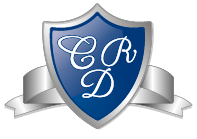 HISTORIA Y GEOGRAFÍA  1° BÁSICO Clase N° 8Profesora: Jessica Godoy Escobar.               Correo: jgodoy@colegiodelreal.clFecha. Semana 17 al 20 de mayo de 2021.  Tiempo estimado. 90 minutos.